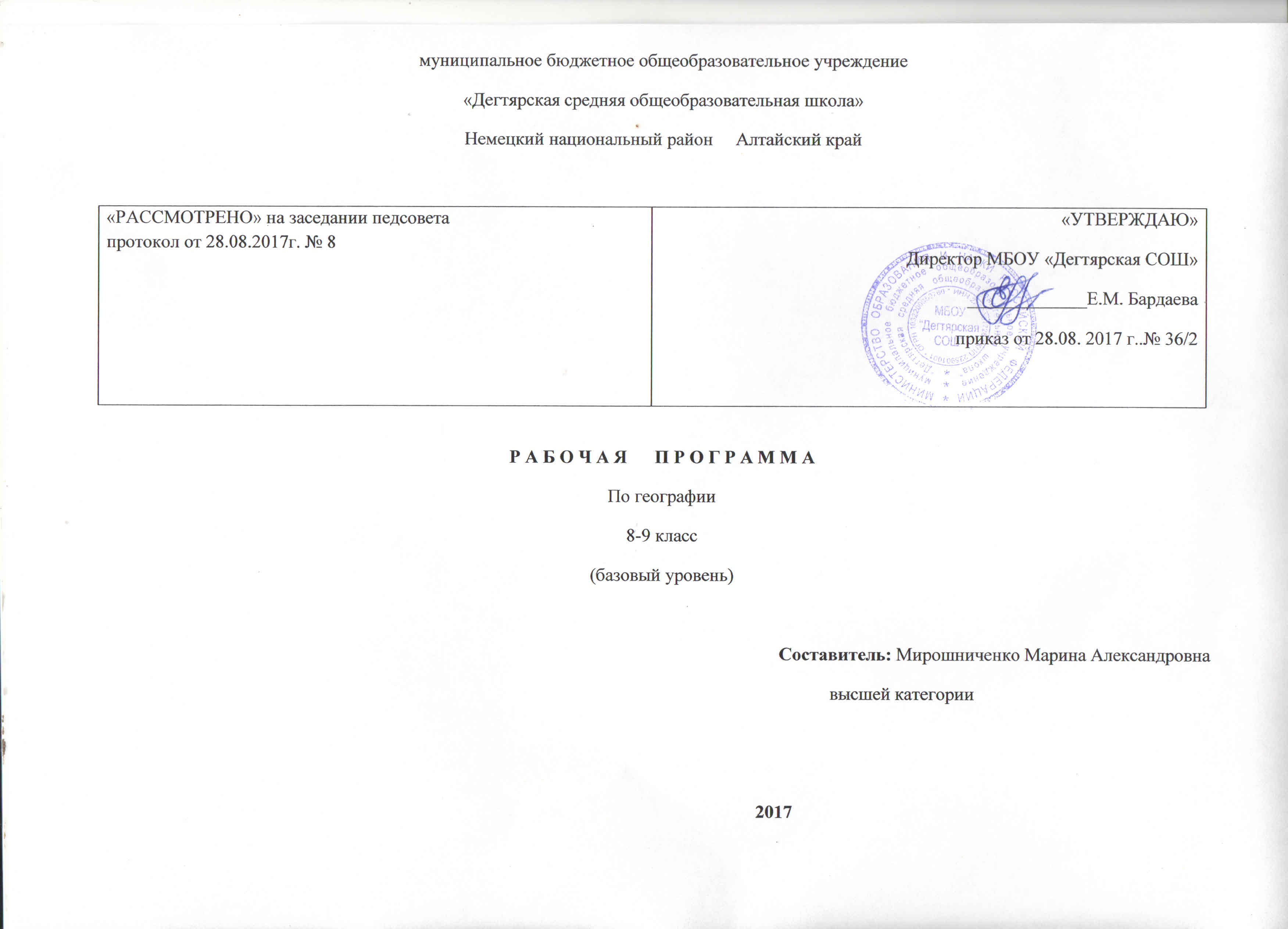 ПОЯСНИТЕЛЬНАЯ ЗАПИСКА Данная рабочая программа по географии  для 8-9 класса соответствует требованиям федерального компонента государственного стандарта общего образования на базовом уровне и разработана на основе:1.Основной образовательной программы основного общего образования МБОУ «Дегтярская СОШ»2.Учебного плана на текущий учебный год МБОУ «Дегтярская СОШ», на основании которого выделено 8 класс 2 часа в неделю (68 часов в год)9 класс 2 часа в неделю (68 часов в год).География программы для общеобразовательных учреждений 6-11 классы 2-е издание , стереотипное Москва Дрофа УМК:           .География программы для общеобразовательных учреждений 6-11 классы 2-е издание , стереотипное Москва ДрофаГеография России.  8 кл. Атлас.География России.  9 кл. Атлас. Учебник «География России: природа»,8 класс.  И.И.Баринова. – М.: Дрофа, 2006.Учебник «География России: население и хозяйство», 9 класс. В.Я.Ром, В.П.Дронов. – М.: Дрофа, 2011.И.И. Баринова, В.Я. Ром «География России» Методическое пособие  8-9 классы. 5-е издание, стереотип. Дрофа, 2002 Москва .Н.Н. Петрова тесты по географии 6-10 классы Учебно-методическое пособие 3-е издание , стереотипное Москва «Дрофа»2000Структура программы соответствует основным требованиям положения МБОУ «Дегтярская СОШ» о рабочей программе Место предмета в базисном учебном планеПредмет география входит в образовательную область «Обществознание». На прохождение программы:*География России. Природа, население, хозяйство. 136 часов (по 68 часов в 8кл. и 68 часов в 9 классе), 2 ч. в неделю.Рабочая программа конкретизирует содержание блоков образовательного стандарта, дает распределение учебных часов по крупным разделам курса и последовательность их изучения.Курс по географии на базовом уровне ориентируется, прежде всего, на формирование общей культуры и мировоззрения школьников, а также решение воспитательных и развивающих задач общего образования, задач социализации личности.В ходе реализации программы использую следующие формы организации обучения: коллективная, фронтальная, групповая, индивидуальная. Содержание учебного предмета география 8 классТема 1. Введение – 3 часов; практических работ – 2.       Моя Родина РФ. Физико-географическое и экономико-географическое положение России; их значение для развития природы, хозяйства и жизни населения. Сравнение географического положения РФ с положением других государств. Размеры территории; морские и сухопутные границы; пограничные государства. Моря, омывающие Россию. Различия по времени на территории страны, часовые пояса. Местное время, поясное, декретное, летнее, их роль в хозяйстве и жизни людей.  
Раздел I. Особенности природы и природные ресурсы – 35 час, практических работ – 8Тема 2. Рельеф, геологическое строение, полезные ископаемые – 8 часов,   практических работ – 1    Главные черты рельефа России, их связь со строением литосферы. Геологическое летоисчисление. Основные тектонические структуры. Складчатые и платформенные области и связанные с ними полезные ископаемые. Исчерпаемость  полезных ископаемых и меры по улучшению их использования. Движение земной коры. Землетрясения и вулканизм на территории России. Древнее и современное оледенение.Развитие форм рельефа. Оползни, сели, оврагообразование, эрозия, выветривание и меры по предупреждению этих явлений.  Тема 3. Климат и климатические ресурсы – 9 часов; практических работ – 2.  Факторы, определяющие особенности климата России, воздушные массы и их типы. Циркуляция воздушных масс (атмосферные фронты, циклоны и антициклоны) и связанные с ними типы погоды. Синоптическая карта. Закономерности распределения тепла и влаги (солнечная радиация, осадки, испарение и испаряемость, коэффициент испарения). Климатические пояса и области России. Агроклиматические ресурсы России и Алтайского края. Тема 4. Внутренние воды и водные ресурсы – 8 часов, практических работ – 3.      Главные речные системы и бассейны рек. Питание и режим рек. Важнейшие озера. Болота. Подземные воды. Ледники, снежный покров. Многолетняя мерзлота. Особая роль воды в природе и хозяйстве. Неравномерность распределения водных ресурсов по территории страны и необходимость мелиорации. Использование вод и пути сохранения их качества и объема. Опасные явления, связанные с водой (паводки, наводнения, лавины, сели), предупреждение их действий. Тема 5. Почвы и почвенные ресурсы – 5 часов, практических работ – 1.    Образование почв и их разнообразие. В.В. Докучаев – основоположник почвоведения. Главные типы почв, различия в их плодородии. Закономерности распространения почв; почвенная карта России. Земельные ресурсы страны, меры по их сбережению. Борьба с разрушением и загрязнением почв. Тема 6. Растительный и животный мир – 5 часов,  практических работ – 1.  Растительный покров России; карта растительности. Лесные ресурсы. Животный мир.  Растительный и животный мир Алтайского края.Раздел – II.   Природные комплексы России – 27 часов,  практических работ – 4 Тема 1. Природное районирование – 6 часов; практических работ – 2.    Природная зона как природный комплекс. Взаимосвязь его компонентов. Описание природных зон Л. С. Бергом. Особенности физико-географического положения, климата, поверхностных вод, почвенно-растительного покрова и животного мира природных зон России. Природные ресурсы. Высотная поясность в горах.  Тема 2. Природа регионов России  –  21 часов; практических работ – 2.   Крупные природные районы – Восточно-Европейская равнина; Кавказ; Урал; Западная Сибирь; Восточная Сибирь; Дальний Восток. Особенности сочетания природы в пределах крупных территорий. Природные ресурсы, их использование и охрана. Комплексные проблемы рационального использования и охрана природы – Нечерноземье, Полесье, Каспийское море-озеро, Западная Сибирь, Байкал. Раздел  III - Человек и природа – 3 часов,  практических работ – 3Виды природных ресурсов. Окружающая человека среда и здоровье населения. Стихийные природные явления и меры борьбы с ними. Бережное отношение к природе своей страны. Изменение природных комплексов под влиянием человеческой деятельности. Освоение территорий с экстремальными условиями жизни. Прогнозы изменения природы под влиянием деятельности человека. Правила личного природоохранного поведения в повседневной трудовой и бытовой деятельности. Программой предусмотрено выполнение в данном курсе семнадцати практических работ необходимые для формирования у учащихся базовых знаний и умений, направленных на успешное освоение курса географии в целом.
Календарно-тематическое планирование учебного материала«География. «География России: природа » 8  класс Содержание учебного предмета география 9 классРаздел I.  Общая часть курса  -  28 часов.Тема 1. Политико – государственное устройство Российской Федерации. Географическое положение России  -  2 часа   Российская Федерация. Административно-территориальное устройство. Государственная территория России. Географическое положение и границы России. Геополитическое положение страны.Тема 2. Население РФ  -  5 часов   Исторические особенности заселения. Численность населения. Естественное движение населения. Современная демографическая ситуация в России. Национальный состав. Миграция населения. Географические особенности размещения населения. Городское и сельское население. Особенности урбанизации в России. Трудовые ресурсы. Рынок труда.Тема 3. Географические особенности экономики РФ  -  6 часа.    Экономические системы в историческом развитии России. Социально-экономические реформы в России. Структурные особенности экономики России. Природно-ресурсный потенциал России. Основные проблемы использования природных ресурсов. Россия в современной мировой экономике. Перспективы развития России.Тема 4. Важнейшие межотраслевые комплексы России и их география  -  5 часов, практических работ 3.   Научный комплекс, его значение, состав. География российской науки. Технополисы.Машиностроительный комплекс, его значение и отраслевой состав. Факторы размещения машиностроительных предприятий. География машиностроения. ВПК.ТЭК, его состав, место и значение в хозяйстве. Размещение основных топливно-энергетических баз. Современные проблемы ТЭК и охрана окружающей среды. Нефтяная, газовая, угольная промышленность их роль в современном хозяйстве. Проблемы отраслей. Электроэнергетика: типы электростанций, их достоинства и недостатки, факторы размещения. Крупнейшие электростанции и их влияние на окружающую среду.Тема №5. Комплексы, производящие конструкционные материалы и химические вещества  -  4 часа, практических работ – 3.  Состав и значение комплексов. Классификация конструкционных материалов. Металлургический комплекс: состав, структура, место в хозяйстве, связь с другими МК. Современные проблемы российской металлургии, типы предприятий и факторы размещения. Металлургические базы.Химико-лесной комплекс, состав и значение в хозяйстве. Главные факторы размещения предприятий. Территориальная организация комплекса. Химико-лесной комплекс и охрана окружающей среды.Тема №6.  Агропромышленный комплекс (АПК)  - 2 часов, практических работ-1АПК, место и значение в хозяйстве. Размещение с/х производства. Земельный фонд, его структура. Лёгкая и пищевая промышленность. Современные проблемы АПК. АПК и окружающая среда. Тема  7.  Инфраструктурный комплекс  -  4 часов , практических работ-1 Инфраструктурный комплекс, его значение, состав, связь с другими комплексами. Классификация услуг. Уровень развития комплекса в России. Роль коммуникаций в размещении населения и хозяйства. Проблемы развития на современном этапе. Раздел II.  Региональная часть курса  -  38 часаТема 1. Районирование России. Общественная география крупных регионов – 2 часа, практическая работа-1Тема 2. Западный макрорегион – европейская Россия  - 24 часов, практических работ - 11  Экономическое районирование. Географическое разделение труда. Характеристика экономических районов: состав, природные условия и природные ресурсы, население и трудовые ресурсы, промышленность и сельское хозяйство, проблемы и перспективы развития.   Региональный компонент вынесен в отдельный блок. На изучение населения и хозяйства Тема 3. Восточный Макрорегион – азиатская Россия – 12 часов, практических работ - 7Экономическое районирование. Географическое разделение труда. Характеристика экономических районов: состав, природные условия и природные ресурсы, население и трудовые ресурсы, промышленность и сельское хозяйство, проблемы и перспективы развития. Изучение промышленности своего края. Календарно-тематическое планирование учебного материала«География. «География России: население и хозяйство »  9 класс Наименование раздела/ главыКоличество часов на изучениеКоличество контрольных работКоличество практических/лабораторных работ ВЕДЕНИЕ.3Пр/р  № 1,2.     ОСОБЕННОСТИ ПРИРОДЫ И ПРИРОДНЫЕ РЕСУРСЫ РОССИИ.    РЕЛЬЕФ, ГЕОЛОГИЧЕСКОЕ СТРОЕНИЕ И ПОЛЕЗНЫЕ ИСКОПАЕМЫЕ. КЛИМАТ И КЛИМАТИЧЕСКИЕ РЕСУРСЫ.ВНУТРЕННИЕ ВОДЫ И ВОДНЫЕ РЕСУРСЫ.ПОЧВА И ПОЧВЕННЫЕ РЕСУРСЫ.РАСТИТЕЛЬНЫЙ И ЖИВОТНЫЙ МИР. БИОЛОГИЧЕСКИЕ РЕСУРСЫ.3589855Пр/р  № 3.Пр/р  № 4,5.Пр/р  № 6,7,8.Пр/р  № 9.Пр/р  № 10.ПРИРОДНЫЕ КОМПЛЕКСЫ РОССИИ.ПРИРОДНОЕ РАЙОНИРОВАНИЕ.ПРИРОДА РЕГИОНОВ РОССИИ.27621Пр/р  № 11,12.Пр/р  №13,14.ЧЕЛОВЕК И ПРИРОДА.3Пр/р  № 15,16,17.№ урокаПрактическая работа1Пр/р № 1. Характеристика географического положения России. Сравнение ГП России с ГП других стран.3Пр/р №2. Определение поясного времени для разных пунктов России.8Пр/р  №3. Объяснение зависимости расположения крупных форм рельефа и месторождений полезных ископаемых от строения земной коры на примере отдельных территорий.15Пр/р  №4. Определение по картам закономерностей распределения солнечной радиации, радиационного баланса, выявление особенностей распределения средних температур января и июля, годового количества осадков по территории страны.19Пр/р  №5. Оценка основных климатических показателей одного из регионов страны для характеристики условий жизни и хозяйственной деятельности населения.23Пр/р №6. Составление характеристики одной из рек с использованием тематических карт и климатограмм, определение возможностей её хозяйственного использования.27Пр/р № 7. Объяснение закономерностей размещения разных видов вод суши и связанных с ними опасных природных явлений на территории страны, их зависимость от рельефа и климата.Пр/р № 8. Оценка обеспеченности водными ресурсами крупных регионов России, составление прогноза их использования.31 Пр/р № 9. Выявление условий почвообразования основных типов почв и оценка их плодородия. Знакомство с почвами своей местности.36Пр/р № 10. Составление прогноза изменений растительного и животного мира при заданных условиях изменения других компонентов природного комплекса.42Пр/р  №11. Сравнительная характеристика двух природных зон России (по выбору).43Пр/р  №12. Объяснение принципов выделения крупных природных регионов на территории России.61Пр/р  №13. Оценка природных условий и ресурсов одного из регионов России.62Пр/р  №14. Характеристика взаимодействия природы и общества на примере одного из природных регионов.66Пр/р  №15. Сравнительная характеристика природных условий и ресурсов двух регионов России.67Пр/р  №16. Составление карты «Природные уникумы России».68Пр/р  №17. Характеристика экологического состояния одного из регионов России.№ урокаДата проведенияТема урокаКоличество  часов, отводимых на освоение каждой темыВведение 31Что изучает география России. Географическое положение России. Пр/р  № 112Моря, омывающие берега России.13Россия на карте часовых поясов. Пр/р  № 2.Формирование, освоение и изучение территории России.1Особенности природы и природные ресурсы РоссииРельеф, геологическое строение и полезные ископаемые358      4Особенности рельефа России.15Строение земной коры.16Геологическое строение территории России.17-8Минеральные ресурсы России. Пр/р  №329-10Развитие форм рельефа. /Р/к/211Обобщающее повторение по всей теме.1Климат и климатические ресурсы912Климатообразующие факторы. Солнечная радиация и радиационный баланс.113Циркуляция воздушных масс, циклоны и антициклоны.114-15Закономерности распределения тепла и влаги на территории страны. Пр/р  №4216-17Типы климатов России.218-19Зависимость человека от климата. Пр/р  №5. /Р/к/220Обобщающее повторение по всей теме.1Внутренние воды и водные ресурсы821Разнообразие внутренних вод России.122-23Реки. Пр/р  № 6224Озёра, болота, подземные воды.125Ледники, многолетняя мерзлота.126-27Водные ресурсы. Пр/р  № 7,8. /Р/к/228Обобщающее повторение по всей теме.1Почва и почвенные ресурсы529Образование почв и их разнообразие.130Закономерности распространения почв.131-32Почвенные ресурсы России. Пр/р  №9. /Р/к/233Обобщающее повторение по всей теме.1Растительный и животный мир. Биологические ресурсы534-35Растительный и животный мир России.236Биологические ресурсы. Охрана растительного и животного мира.137Природно – ресурсный потенциал России. Пр/р  №10. 138Обобщающее повторение по всей теме.1Природные комплексы РоссииПриродное районирование27639Разнообразие природных комплексов России.140Моря как крупные природные комплексы.141-43Природные зоны России. Пр/р  №11344Обобщающее повторение по всей теме. Пр/р  №121Природа регионов России2145-48Русская (Восточно-Европейская) равнина.449-50Северный Кавказ.251-53Урал.354-55Западно – Сибирская равнина.256-59Восточная Сибирь.460-62Дальний Восток.363-64Пр/р  №13, Пр/р  №14265Обобщающее повторение по всей теме.1Человек и природа366Влияние природных условий на жизнь и здоровье человека. Пр/р  №15167Антропогенное воздействие на природу. Пр/р  №16168Экологическая ситуация в России. Пр/р  №171Наименование раздела/ главыКоличество часов на изучениеКоличество контрольных работКоличество практических/лабораторных работ ОБЩАЯ ЧАСТЬ КУРСА.ПОЛИТИКО – ГОСУДАРСТВЕННОЕ УСТРОЙСТВО РОССИЙСКОЙ ФЕДЕРАЦИИ.ГЕОГРАФИЧЕСКОЕ ПОЛОЖЕНИЕ РОССИИ.НАСЕЛЕНИЕ РОССИЙСКОЙ ФЕДЕРАЦИИ.ГЕОГРАФИЧЕСКИЕ ОСОБЕННОСТИ ЭКОНОМИКИ РОССИЙСКОЙ ФЕДЕРАЦИИ.ВАЖНЕЙШИЕ МЕЖОТРАСЛЕВЫЕ КОМПЛЕКСЫ РОССИИ И ИХ ГЕОГРАФИЯ.2825615Пр/р  № 1,2,3,4,5,6,7,8.РЕГИОНАЛЬНАЯ ЧАСТЬ КУРСА.РАЙОНИРОВАНИЕ РОССИИ. ОБЩЕСТВЕННАЯ ГЕОГРАФИЯ КРУПНЫХ РЕГИОНОВ.ЗАПАДНЫЙ МАКРОРЕГИОН – ЕВРОПЕЙСКАЯ РОССИЯ.ЦЕНТРАЛЬНАЯ РОССИЯ.СЕВЕРО- ЗАПАДНАЯ РОССИЯ.ЕВРОПЕЙСКИЙ СЕВЕР.ЕВРОПЕЙСКИЙ ЮГ – СЕВЕРНЫЙ КАВКАЗ.ПОВОЛЖЬЕ.УРАЛ.ВОСТОЧНЫЙ МАКРОРЕГИОН – АЗИАТСКАЯ РОССИЯ.ОБЩАЯ ХАРАКТЕРИСТИКА.ЗАПАДНАЯ СИБИРЬ.ВОСТОЧНАЯ СИБИРЬ.ДАЛЬНИЙ ВОСТОК.38217333431344Пр/р  № 9.Пр/р  № 10,11.Пр/р  № 12.Пр/р  № 13,14.Пр/р  № 15.Пр/р  № 16,17,18.Пр/р  № 19,20.Пр/р  № 21,22,23.Пр/р  № 24,25.Пр/р  № 26,27.ОБОБЩЕНИЕ ПО КУРСУ.2№ урокаПрактическая работа16Пр/р  №1. Определение главных районов размещения отраслей трудоёмкого и металлоёмкого машиностроения по картам.17Пр/р  №2. Составление характеристики одного из угольных бассейнов по картам и статистическим материалам.18Пр/р  №3. Составление характеристики одного из нефтяных бассейнов по картам и статистическим материалам.20Пр/р  №4. Составление характеристики одной из металлургических баз по картам и статистическим материалам.21Пр/р  №5. Определение по картам главных факторов размещения металлургических предприятий по производству меди и алюминия.22Пр/р  №6. Составление характеристики одной из баз химической промышленности по картам и статистическим материалам.25Пр/р  №7. Определение по картам основных районов выращивания зерновых и технических культур, главных районов животноводства.28Пр/р  №8. Экскурсия на местное предприятие. Составление карты его хозяйственных связей.30Пр/р №9. Моделирование вариантов нового районирования России.36Пр/р №10. Составление картосхемы размещения народных промыслов Центральной России.37Пр/р  №11. Объяснения взаимодействия природы и человека на примере одной из территорий Центральной России.40Пр/р  №12. Сравнение ГП и планировки двух столиц: Москвы и Санкт-Петербурга.43Пр/р №13. Выявление и анализ условий для развития рекреационного хозяйства Европейского Севера.44Пр/р  №14. Составление и анализ схемы хозяйственных связей Двино- Печорского подрайона.47Пр/р  №15. Выявление и анализ условий для развития рекреационного хозяйства на Северном Кавказе. 49Пр/р  №16. Определение факторов развития и сравнение специализации промышленности Европейского Юга и Поволжья.50Пр/р  №17. Изучение влияния истории населения и развития территории на этнический и религиозный состав населения.51Пр/р  №18. Экологические и водные проблемы Волги – оценки и пути решения.53Пр/р  №19. Определение тенденций хозяйственного развития Северного Урала. Результат работы представить в виде картосхемы.54Пр/р  №20. Оценка экологической ситуации в разных частях Урала и пути решения экологических проблем.56Пр/р  №21. Изучение и оценка природных условий Западно – Сибирского района для жизни и быта человека.57Пр/р  №22. Составление характеристики нефтяного (газового) комплекса: значение, уровень развития, основные центры добычи и переработки, направления транспортировки топлива, экологические проблемы.58Пр/р  №23. Разработка по карте туристического маршрута с целью показа наиболее интересных природных и хозяйственных объектов региона.61Пр/р№24.Составление характеристики Норильского промышленного узла: ГП, природные условия и ресурсы, набор производств и их взаимосвязь, промышленные центры.62Пр/р  №25. Оценка особенности природы региона с позиций условий жизни человека в сельской местности и городе.65Пр/р  №26. Выделение на  карте индустриальных, транспортных, научных, деловых, финансовых, оборонных центров Дальнего Востока.66Пр/р  №27. Учебная дискуссия: свободные экономические зоны Дальнего Востока – проблемы и перспективы развития. № урокаДата проведенияТема урокаКоличество  часов, отводимых на освоение каждой темыОбщая часть курсаПолитико – государственное устройство Российской Федерации. Географическое положение России2821Российская Федерация. Административно – территориальное устройство.12Государственная территория России. ГП и границы России.1Население Российской Федерации53Численность населения России. Современная демографическая ситуация в России.14Состав населения России.15Миграции населения.16Размещение населения.17Трудовые ресурсы.1Географические особенности экономики Российской Федерации68Экономические системы в историческом развитии России.19Рыночная и смешенная экономика. Социально- экономические реформы в России.110-11Структурные особенности экономики России. 212Природно – ресурсный потенциал России.113Россия в современной мировой экономике.1Важнейшие межотраслевые комплексы России и их география1514Научный комплекс.115-16Машиностроительный комплекс. Пр/р  №1217-19Топливно- энергетический комплекс. Пр/р  №2,3.320-21Металлургический комплекс. Пр/р  №4.5.222-23Химико – лесной комплекс. Пр/р  №6.224-26Агропромышленный комплекс (АПК). Пр/р  №7327-28Инфраструктурный комплекс. Транспорт. Пр/р  №82Региональная часть курсаРайонирование России. Общественная география крупных регионов.38229-30Районирование России. Пр/р  №92Западный макрорегион- Европейская Россия2431Западный макрорегион. Общая характеристика.132-34Центральная Россия. 335Районы Центральной России. Москва – столица России.136Нижний Новгород: ГП и торговые функции. Пр/р  №10137Волго-Вятский район. Пр/р  №11138Центрально – Чернозёмный район.139-41Северо-Западная Россия. Пр/р  №12342-44Европейский Север. Пр/р  №13,14345-47Европейский Юг – Северный Кавказ. Пр/р  №15348-51Поволжье. Пр/р  №16,17,18452-54Урал. Пр/р  №19.203Восточный макрорегион – Азиатская часть1255Восточный макрорегион - Азиатская часть. Общая характеристика.156-58Западная Сибирь. Пр/р  №21,22,23359-62Восточная Сибирь. Пр/р  №24,25463-66Дальний Восток. Пр/р  №26, 27467-68Обобщение по курсу.2